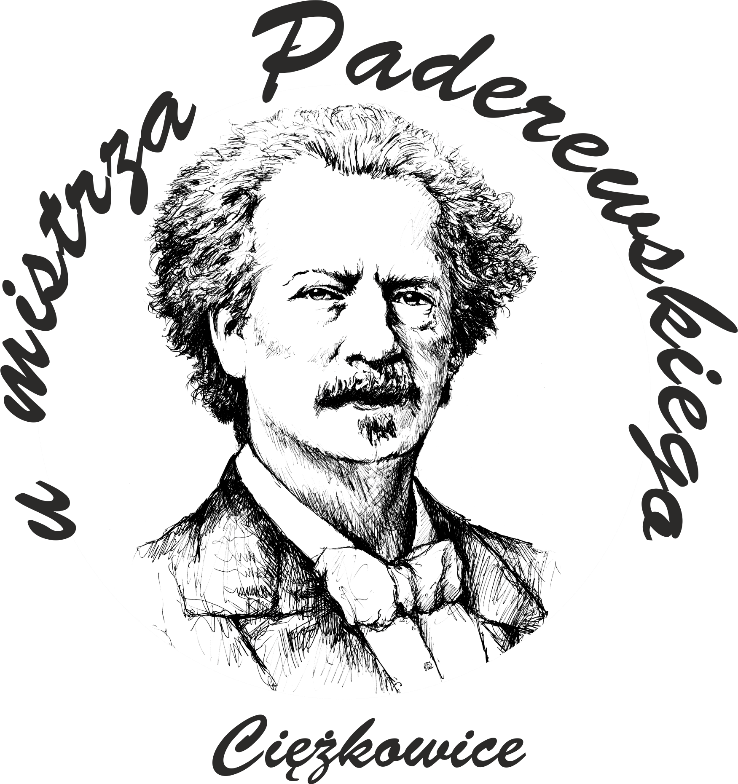 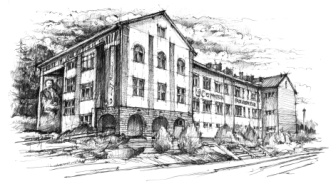 SZKOLNY ZESTAW PODRĘCZNIKÓWNA ROK SZKOLNY 2022/2023KLASA 3, TECHIKUM USŁUG FRYZJERSKICHLp.PrzedmiotAutorzyTytułTytułNumer dopuszczeniaWydawnictwo1Język polskiMałgorzata Chmiel, Anna Cisowska, Joanna Kościerzyńska, Helena Kusy, Aleksandra WróblewskaPonad słowami. 2 część 2. Podręcznik do języka polskiego dla liceum ogólnokształcącego i technikum. Zakres podstawowy i rozszerzony.Ponad słowami. 2 część 2. Podręcznik do języka polskiego dla liceum ogólnokształcącego i technikum. Zakres podstawowy i rozszerzony.1014/4/2020Nowa Era2Język angielskiHelen Casey, Joanna SzuwartVision 3.Vision 3.986/3/2019Oxford3Język niemieckiBeata Jaroszewicz, Jan Szurmant, Anna Wojdat- NiklewskaPerfekt 2. Podręcznik. Język niemiecki dla liceów i techników.Perfekt 2. Podręcznik. Język niemiecki dla liceów i techników.942/2/2019Pearson4Język hiszpańskiMałgorzata Spychała-Wawrzyniak, Xavier Pascual López, Agnieszka Dudziak-Szukała, Arleta Kaźmierczak, José Carlos García GonzálezMałgorzata Spychała-Wawrzyniak, Xavier Pascual López, Agnieszka Dudziak-Szukała, Arleta Kaźmierczak, José Carlos García GonzálezDescubre 2. Podręcznik do nauki języka hiszpańskiego dla uczniów szkół ponadpodstawowych.Descubre 3. Podręcznik do nauki języka hiszpańskiego dla uczniów szkół ponadpodstawowych.Descubre 2. Podręcznik do nauki języka hiszpańskiego dla uczniów szkół ponadpodstawowych.Descubre 3. Podręcznik do nauki języka hiszpańskiego dla uczniów szkół ponadpodstawowych.996/2/2019996/3/2020DracoDraco5HistoriaJarosław Kłaczkow, Anna Łaszkiewicz, Stanisław RoszakPoznać przeszłość 3. Podręcznik do historii dla liceum ogólnokształcącego i technikum. Zakres podstawowy.Poznać przeszłość 3. Podręcznik do historii dla liceum ogólnokształcącego i technikum. Zakres podstawowy.1021/3/2021Nowa Era6Podstawy przedsiębiorczościZbigniew Makieła, Tomasz RachwałKrok w przedsiębiorczość. Podręcznik do przedsiębiorczości dla szkół ponadpodstawowych.Krok w przedsiębiorczość. Podręcznik do przedsiębiorczości dla szkół ponadpodstawowych.1039/2019Nowa Era7GeografiaTomasz Rachwał, Radosław Uliszak, Krzysztof Wiedermann, Paweł KrohOblicza geografii 2. Podręcznik do liceum ogólnokształcącego i technikum. Zakres podstawowy.Oblicza geografii 2. Podręcznik do liceum ogólnokształcącego i technikum. Zakres podstawowy.983/2/2020Nowa Era8BiologiaJolanta HoleczekBiologia na czasie 3. Podręcznik do liceum ogólnokształcącego i technikum. Zakres podstawowy.Biologia na czasie 3. Podręcznik do liceum ogólnokształcącego i technikum. Zakres podstawowy.1006/3/2021Nowa Era9FizykaMarcin Braun, Weronika ŚliwaOdkryć fizykę 3. Podręcznik do liceum ogólnokształcącego i technikum. Zakres podstawowy.Odkryć fizykę 3. Podręcznik do liceum ogólnokształcącego i technikum. Zakres podstawowy.1001/3/2021Nowa Era10MatematykaMarcin Kurczab, Elżbieta Kurczab, Elżbieta ŚwidaMatematyka. Klasa 2.  Podręcznik do liceów i techników. Zakres podstawowy.Matematyka. Klasa 2.  Podręcznik do liceów i techników. Zakres podstawowy.972/2/2020Oficyna Edukacyjna Krzysztof Pazdro11InformatykaJanusz MazurInformatyka na czasie 3. Podręcznik dla liceum ogólnokształcącego i technikum. Zakres podstawowy - szkoła ponadpodstawowa.Informatyka na czasie 3. Podręcznik dla liceum ogólnokształcącego i technikum. Zakres podstawowy - szkoła ponadpodstawowa.990/3/2021Nowa Era12Wychowanie fizyczne----------------------------Brak podręcznika dla ucznia.Brak podręcznika dla ucznia.------------------------------Przedmiot w zakresie rozszerzonymPrzedmiot w zakresie rozszerzonymPrzedmiot w zakresie rozszerzonymPrzedmiot w zakresie rozszerzonymPrzedmiot w zakresie rozszerzonymPrzedmiot w zakresie rozszerzonymPrzedmiot w zakresie rozszerzonym13ChemiaMarta Litwin, Szarota Styka - Wlazło, Joanna SzymońskaTo jest chemia. Część 1. Chemia ogólna i nieorganiczna. Podręcznik dla liceum ogólnokształcącego i technikum. Zakres rozszerzony.To jest chemia. Część 1. Chemia ogólna i nieorganiczna. Podręcznik dla liceum ogólnokształcącego i technikum. Zakres rozszerzony.991/1/2019Nowa EraKształcenie teoretyczneKształcenie teoretyczneKształcenie teoretyczneKształcenie teoretyczneKształcenie teoretyczneKształcenie teoretyczneKształcenie teoretyczne14Technologia fryzjerstwaZuzanna Sumirska, Izabela Suligowska, Magdalena Suligowska, Justyna SońtaTeresa Kulikowska- Jakubik, Małgorzata RichterTeresa Kulikowska- Jakubik, Małgorzata Richter, Aleksandra JakubikZuzanna Sumirska, Izabela Suligowska, Magdalena Suligowska, Justyna SońtaTeresa Kulikowska- Jakubik, Małgorzata RichterTeresa Kulikowska- Jakubik, Małgorzata Richter, Aleksandra JakubikNowoczesne zabiegi fryzjerskie.Techniki fryzjerskie zmiany koloru włosów.Szablony fryzjerskie. Część 2.  Zeszyt ćwiczeń.1.15./20186/20132019 r wyd. IISuziWSiPWSiP15StylizacjaZuzanna SumirskaBeata Wach -Mińkowksa,  Ewa MierzwaBeata Wach -Mińkowksa, Ewa Mierzwa, Aneta DytmarZuzanna SumirskaBeata Wach -Mińkowksa,  Ewa MierzwaBeata Wach -Mińkowksa, Ewa Mierzwa, Aneta DytmarNowoczesna stylizacja-kolor, forma, styl.Stylizacja fryzur. Podręcznik kwalifikacja AU.26/ FRK.03Pracownia stylizacji fryzur.Rok wyd.2011ISBN:978-83-928820-4-647/2014Wyd. III rok. Wyd.2020Wyd. IVRok wyd. 2020SuziWSiPWSiP16HigienaDominika GortatewiczDominika GortatewiczPodręcznik przeznaczony do nauki zawodu technik usług fryzjerskich w technikum i szkole policealnej.2011Wydawnictwo ReaKształcenie praktyczneKształcenie praktyczneKształcenie praktyczneKształcenie praktyczneKształcenie praktyczneKształcenie praktyczneKształcenie praktyczne17Pracownia fryzjerskaZuzanna Sumirska, Izabela Suligowska, Magdalena Suligowska, Justyna SońtaTeresa Kulikowska- Jakubik, Małgorzata RichterZuzanna Sumirska, Izabela Suligowska, Magdalena Suligowska, Justyna SońtaTeresa Kulikowska- Jakubik, Małgorzata RichterNowoczesne zabiegi fryzjerskie.Techniki fryzjerskie zmiany koloru włosów.1.15./20186/2013SuziWSiP18Pracownia projektowania fryzurZuzanna SumirskaBeata Wach -Mińkowska, Ewa MierzwaZuzanna SumirskaBeata Wach -Mińkowska, Ewa MierzwaNowoczesna stylizacja-kolor, forma, styl.Stylizacja fryzur. Podręcznik kwalifikacja AU.26 / FRK.03Rok wyd.2011 ISBN:978-83-928820-4-647/2014 Wyd. III rok. Wyd.2020SuziWSiPInneInneInneInneInneInneInne19Religia / Etykaks. Paweł Mąkosa ks. Paweł Mąkosa W poszukiwaniu dojrzałej wiary.AZ-32-01/18-LU-3/21Gaudium20Wychowanie do życia w rodzinieTeresa Król, Magdalena Guzik-NowakTeresa Król, Magdalena Guzik-NowakWędrując ku dorosłości. Wychowanie do życia w rodzinie. Podręcznik dla kl.1 liceum, technikum i szkoły branżowej I st.*Wędrując ku dorosłości. Wychowanie do życia w rodzinie. Ćwiczenia dla kl.1 liceum, technikum i szkoły branżowej I st.**Podręcznik i ćwiczenia nieobowiązkowe dla ucznia1070/1/2019Rubikon21Doradztwo zawodowe--------------------------------------------------------Brak podręcznika dla ucznia.------------------------------22Koło fryzjerskie--------------------------------------------------------Brak podręcznika dla ucznia.------------------------------